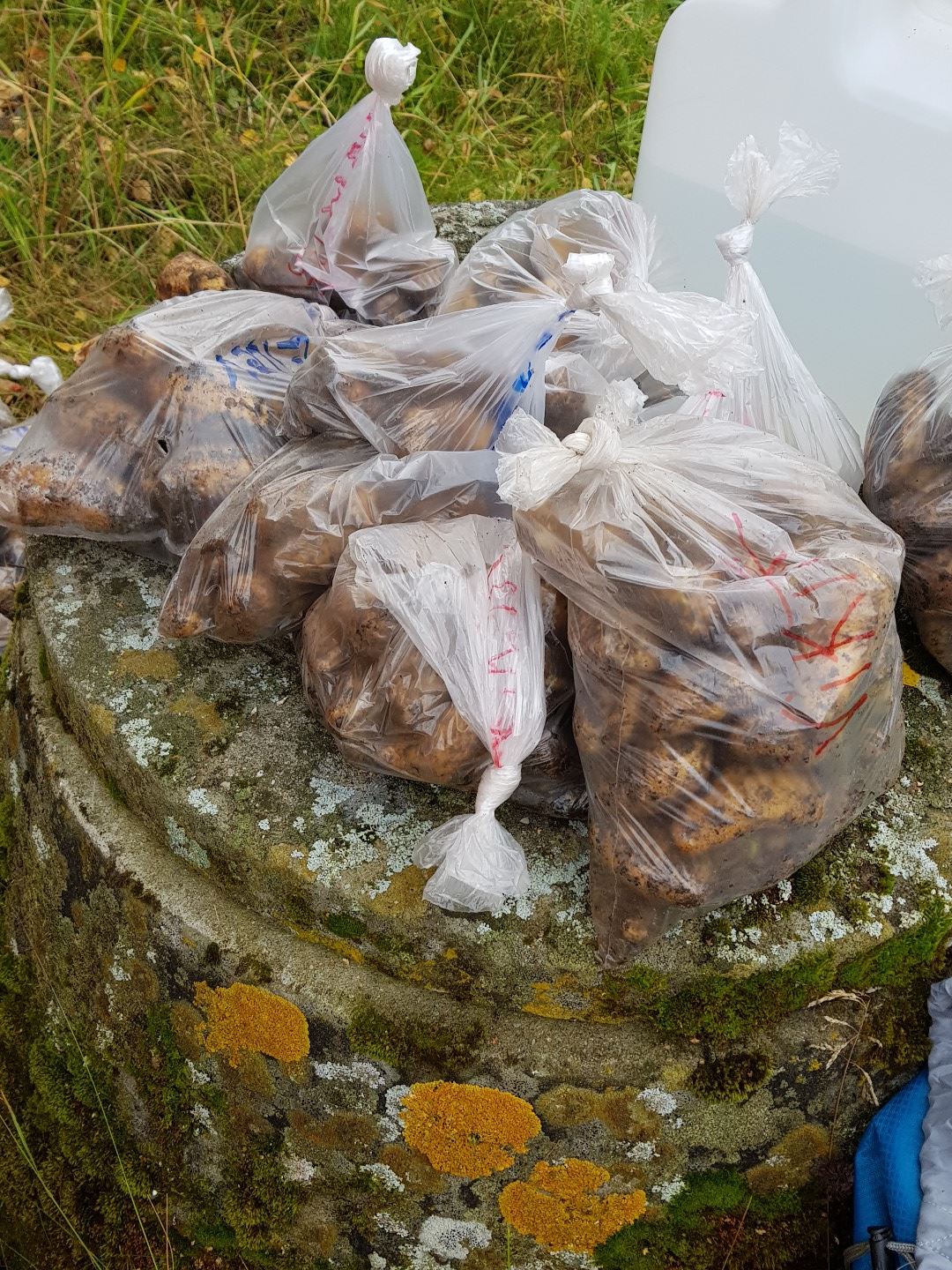 Matauk på Ulmo 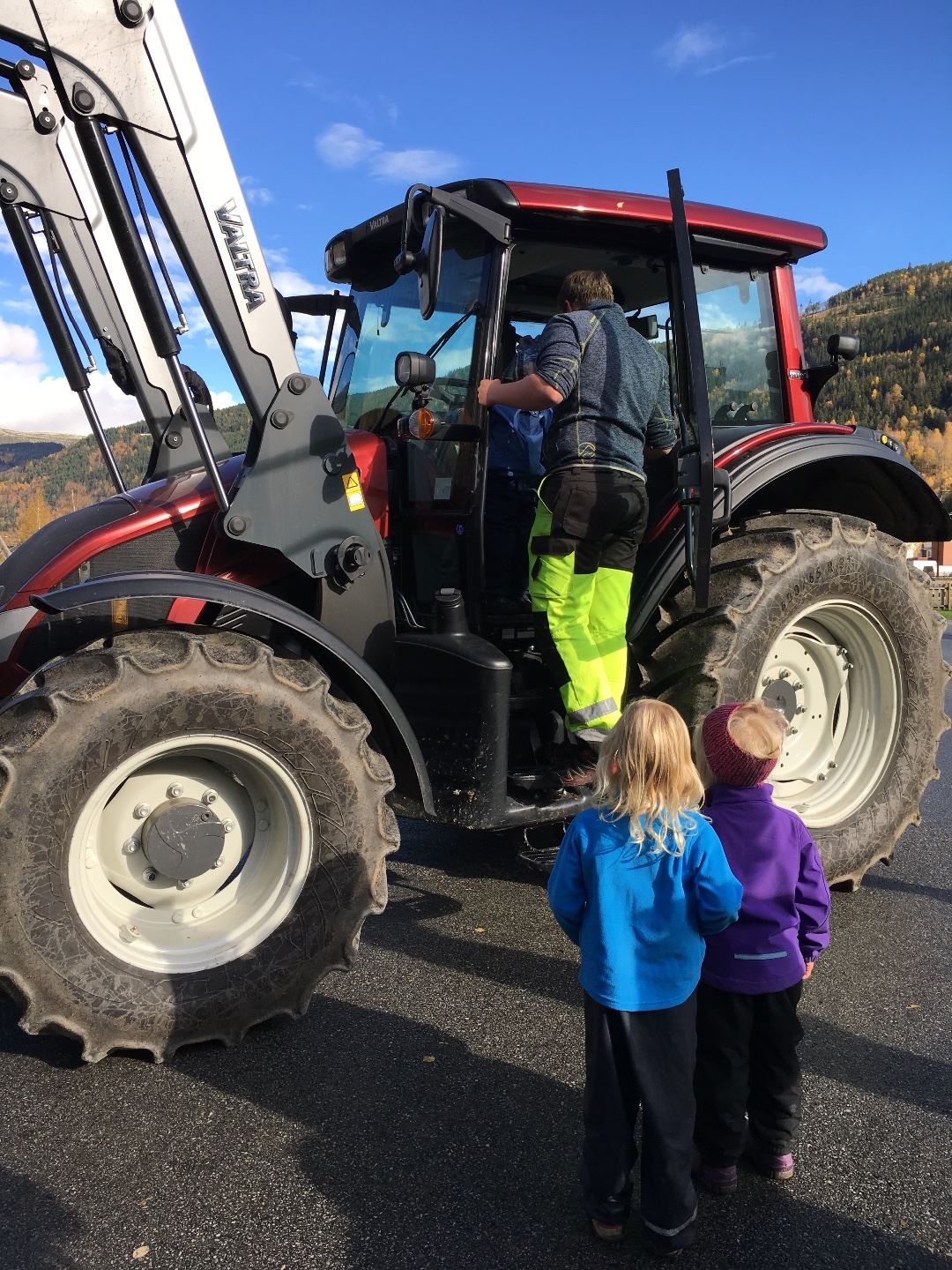 Stor stas med traktorbesøk.  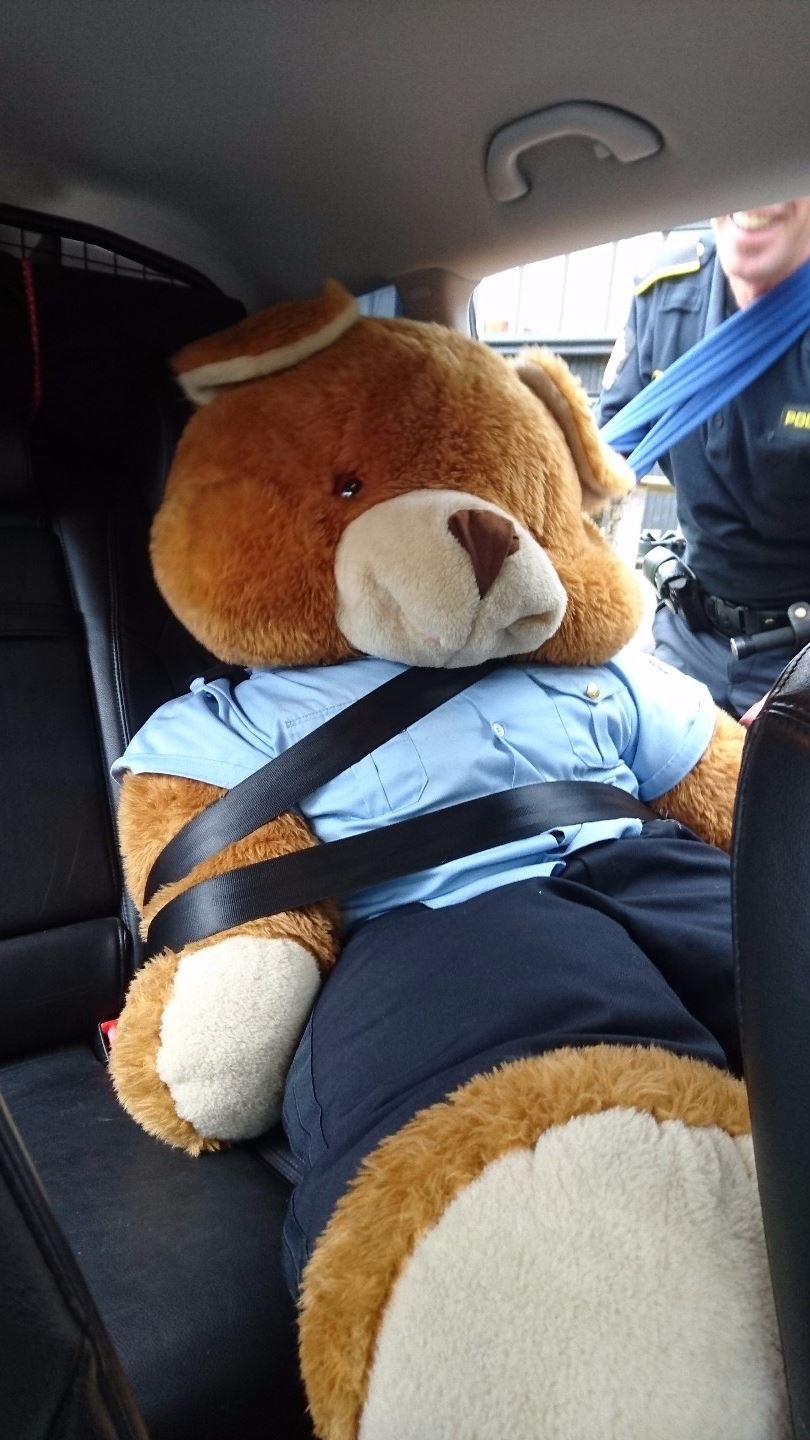 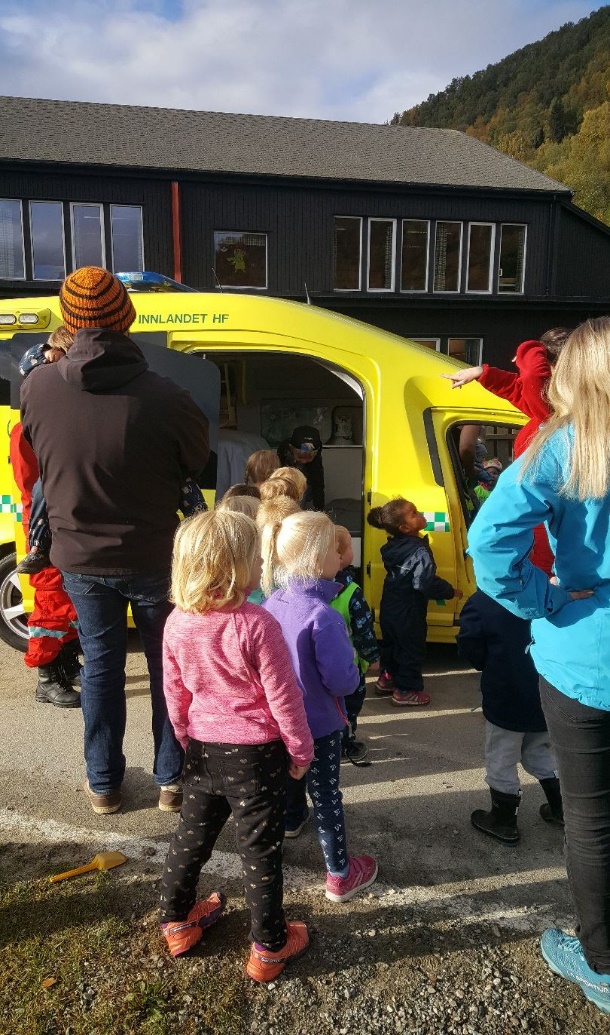 Eddy politi er på besøk 				Ambulanse besøk 